A Debreceni Egyetem ÁOK Anatómiai, Szövet- és Fejlődéstani Intézetének TDK hallgatói a 2018/19. tanév 1. félévébenSignal Transduction Research GroupCzibere Bernadett	6	ÁOK	Juhász TamásBauer Balázs		5	ÁOK	Juhász TamásKovács Patrik		4	ÁOK	Hajdú Tibor, Matta CsabaZsigrai Emese		4	ÁOK 	Hajdú Tibor, Zákány RózaKothalawala William	5	ÁOK	Matta CsabaBalajthy Anna		3	ÁOK 	Matta CsabaIlai Ben Zoor		3	GM	Matta CsabaFürstál Barbara		2	MSc	Szűcs Csilla, Zákány RózaRusznyák Nikoletta	2	MSc	Katona ÉvaLaboratory for Cortical Systems NeuroscienceMohammed Samra	4	Med.	Kisvárday ZoltánNadhem Abdallah	4	Med	Kisvárday ZoltánBrain Stem and Regeneration GroupSzarvas Dóra		5	ÁOK	Rácz ÉvaComputational Neuroscience GroupKustár Anna		3	GyoSz	Somogyi Attila, Wolf ErvinSpinal Cord GroupKiss Ádám		6	ÁOK	Dócs Klaudia, Hegyi ZoltánLévai Benjámin		5	ÁOK	Dócs Klaudia, Hegyi ZoltánTóth Mária		5	ÁOK	Dócs Klaudia, Hegyi ZoltánRomán Regina		5	ÁOK	Dócs Klaudia, Hegyi ZoltánMéhész Réka		5	ÁOK	Dócs Klaudia, Hegyi ZoltánKerti Ádám		5 	ÁOK	Mészár Zoltán, Szücs PéterHadházi Dorottya	5	ÁOK	Mészár Zoltán, Kókai ÉvaMats Resseth Engers	5	GM	Szücs Péter, Sivadó MiklósKovács Kristóf		4	ÁOK	Szücs Péter, Sivadó MiklósBorics Fanni		4	ÁOK	Varga Angelika, Sivadó MiklósVégh Bence		3	Biol. Bsc	Varga Angelika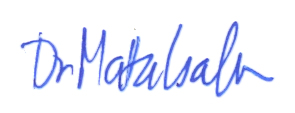 ………………………………………………Matta CsabaIntézeti TDK-felelősDebrecen, 2018.09.01.